農空間づくり活動交流会　開催結果　主　　催：　大阪府農空間整備推進協議会　　　共　　催：　大阪府　日　　時：　平成２６年１月２９日（水）　１３：３０～１６：３０　場　　所：　大阪府立男女共同参画・青少年センター（ドーンセンター）　参 加 者：　農空間づくり活動団体　１４団体・３０名　内　　容：　○参加団体の紹介＆インタビュー　　　　　　　○おおさか農空間カフェ　　　　　　　○“とっておき写真”総選挙参加団体の紹介＆インタビュー、“とっておき写真”総選挙各団体の活動内容を各地区の“とっておき写真”を使ってインタビュー形式で紹介。写真にまつわるエピソードも含め、印象に残った、よいと思った団体に投票する総選挙を行い、上位３団体を表彰。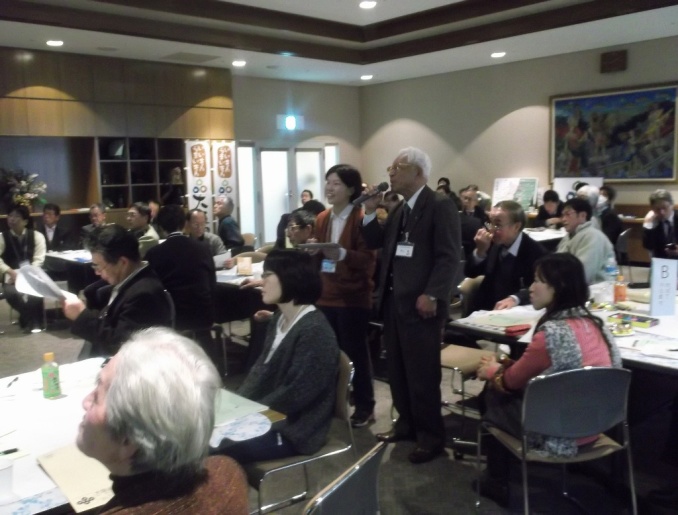 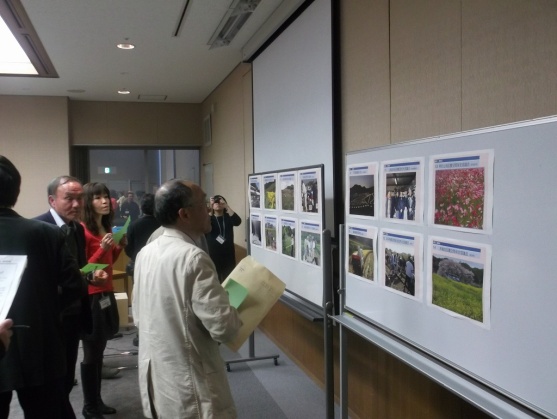 おおさか農空間カフェ６テーブルに分かれ、計４回のラウンドで席を移動しながら、３つのテーマについて意見交換。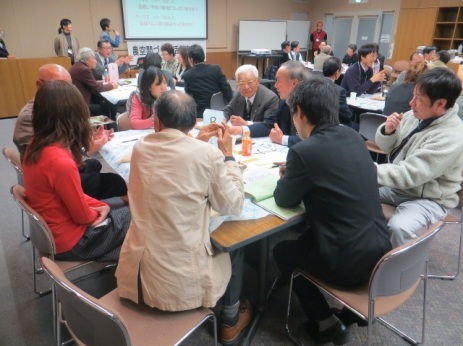 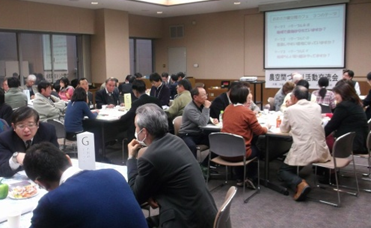 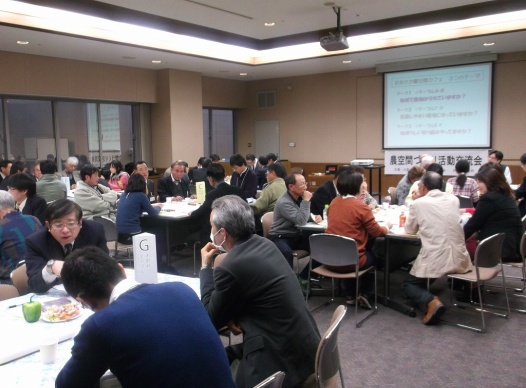 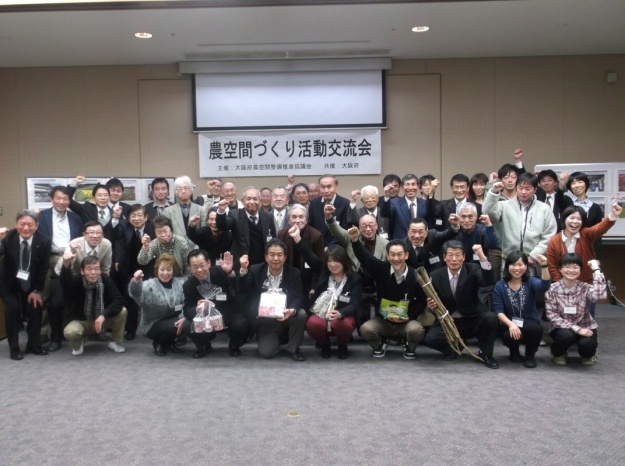 